ST. JOSEPH’S UNIVERSITY, BANGALORE-27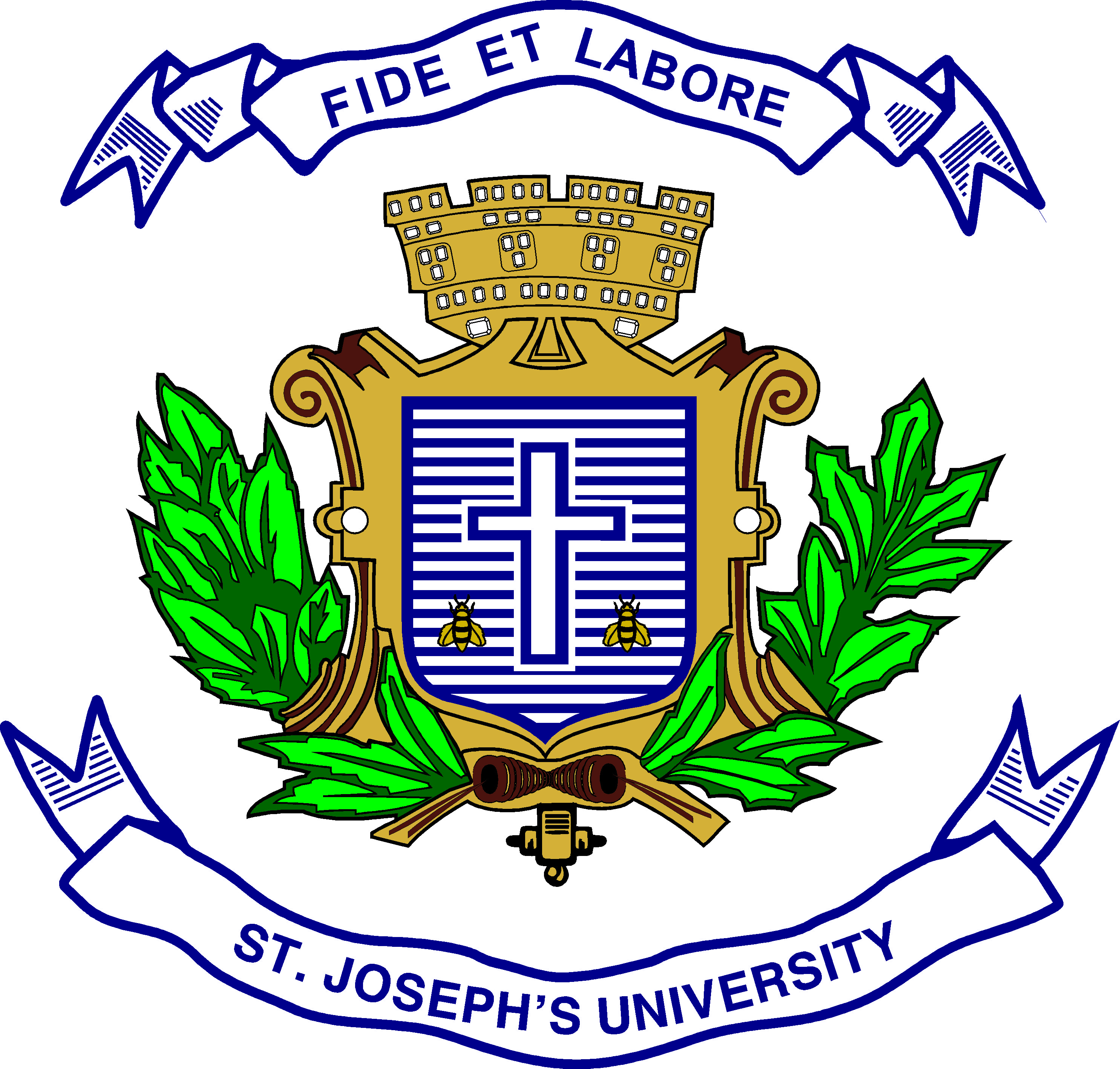 BBASF – ISEMESTERSEMESTER EXAMINATION: OCTOBER 2022(Examination conducted in December 2022)BASF1321: FINANCIAL PLANNING & PERFORMANCETime-2 hrs									Max Marks-50This paper contains _____printed pages and three partsSection A I. Answer any five of the following 			(5x2 = 10 Marks)What is strategic planning?Mention any four forecasting techniques?State the meaning of Zero-Based Budgeting. Write two differences between cash budget and cash flow statement budget.What is master budget?Give the meaning of Variance Analysis. Section BII. Answer any two of the following 			(2x15 = 30 Marks)A. Briefly explain about SWOT analysis. (8 marks)B. What is Learning Curve Analysis? For the below given different levels of units compute average time, total time and labour cost by applying Learning Curve Analysis.Units: 3, 6, 9, 12, 15Time taken to produce per unit is 10 hours, learning effect is 70% and labour cost is $100 per hour. Prepare a cash budget from April to June, 2022 from the following information. Credit terms: 10% of sales are on cash basis and 50% of credit sales are collected next month and the balance in the following month.Cash balance on 1st April 2022 is expected to be $6000.Lag in payment of wages is ¼ a month and overheads ½ a month. Plant and machinery would be installed in February, 2022 at a cost of $96000. The monthly instalment of $ 2000 is payable from April onward. Advance to be received for sale of vehicles $9000 in June.Dividends from investment amounting to $1000 are expected to be received in June. Tax to be paid in June, is $2000. A. Briefly explain Return on investment (ROI) (7 marks)B. Discuss the application of Balanced Scorecard in an organisation. (8 marks)  Section C III. Answer the question given below			(1x10 = 10 Marks)From the following data prepare static budget, flexible budget, actual budget, static variance and flexible variance.Budgeted sale price per unit is $150 and budgeted sales in units 5000, however company actually sold 4000 units at $160 and incurred actual following expenses:Material cost $23 per unit, labour cost per unit $22, direct expense per unit $20 and total fixed cost $80000. MonthsSales ($)Materials ($)Wages ($)Overheads ($)February14000960030001700March15000900030001900April16000920032002000May 170001000036002200June180001040040002300Standard cost per unit$Materials cost (per Kg)20Labour cost (for 2 hours $ 12)24Direct expenses 18Fixed cost 18